Sporting NZ Inc.Performance Report For the year ended 31 March 2016Example Tier 3 ReportSporting NZ Inc. Entity Information
For the year ended 31 March 2016Legal Name of Entity:				Sporting NZ Inc.Type of Entity and Legal Basis (if any):	Sporting NZ Inc. is an Incorporated Society registered under the Incorporated Societies Act 1908.Registration Number with DIA Charities:	xxx-xxx-xxxSporting NZ Inc.'s Purpose / MissionMission Statement
To use sport as a means to provide support and encouragement to all New Zealanders to improve their health and wellbeing as they pursue their personal sporting goals. Its operations are governed by its constitution that aligns with and supports the requirements in the Incorporated Charities Act 1908.  Entity StructureSporting NZ Inc. ("the Society") is an incorporated society focused on supporting sporting activities in New Zealand. It is also a registered charity. The Society is governed by a Board of Trustees comprising eight members and a Chief Executive. The members of the governing body are as follows:[Details omitted for the purposes of these example accounts]The Board of Trustees meet on a monthly basis. [Describe any other relevant activities e.g. risk management processes etc.]In addition, the Society has an Audit and Risk committee that comprises of three members of the Board of Trustees. The Audit and Risk committee meet 3 times a year.The Society is structured in order support its key strategic objectives as follows: High performance sport - [Narrative expanding on operations]Community sport - [Narrative expanding on operations]Delivery of major events - [Narrative expanding on operations]Coaching development programmes - [Narrative expanding on operations]Sporting NZ Inc. Entity Information
For the year ended 31 March 2016Main Sources of the Entity's Cash and ResourcesSporting NZ Inc.'s primary source of funding is through receipt of government grants.Additional sources of funding include:Functions and eventsCourses and development programmesDonationsAdditional Information[While not shown in this example set of financial statements, preparers should include details of any other additional information that is considered essential to a users' overall understanding of the organisation]Sporting NZ Inc. Statement of Service PerformanceFor the year ended 31 March 2016Description of the Entity's OutcomesKey strategic objectives and outcomes Sporting NZ Inc. aims to achieve, influence and deliver include:High performance sport[Details / description of outcome(s) sought]Community sport[Details / description of outcome(s) sought]Delivery of major events[Details / description of outcome(s) sought]Coaching development programmes [Details / description of outcome(s) sought]		Additional Output MeasuresFor example: Individuals provided with high performance sport funding achieved the following:[Details not included in illustrative example]Additional Information[While not shown in these example financial statements, preparers should include details of commentary on achievements / outcomes and explanations of variances and movements to help users understand outcomes etc. not shown. Information could cover other matters not previously reported (e.g. results of surveys or other sporting results etc.)]
Sporting NZ Inc. Statement of Financial PerformanceFor the year ended 31 March 2016This financial statement should be read in conjunction with the accompanying notes. Sporting NZ Inc. Statement of Financial PositionFor the year ended 31 March 2016This financial statement should be read in conjunction with the accompanying notes. Sporting NZ Inc. Statement of Cash FlowsFor the year ended 31 March 2016This financial statement should be read in conjunction with the accompanying notes. Sporting NZ Inc. Statement of Accounting PoliciesFor the Year ended 31 March 2016Basis of PreparationThe Society has elected to apply PBE SFR-A (NFP) Public Benefit Entity Simple Format Reporting - Accrual (Not-For-Profit) on the basis that it does not have public accountability and has total annual expenses of equal to or less than $2,000,000 for the last two annual reporting periods.  This is the first year of its adoption in light of the requirements of the Charities Act 2005. It previously followed NZ GAAP and the comparative numbers have not been restated. All transactions in the Performance Report are reported using the accrual basis of accounting. The Performance Report is prepared under the assumption that the Society will continue to operate as a going concern in the foreseeable future.RevenueRevenue is accounted for as follows:Membership income
Fees and subscriptions received in exchange for monthly access to member’s facilities are initially recorded as income in advance and recognised in revenue evenly over the membership period.Where members purchase specific services (for example, attendance at the coaching and development course), revenue is initially recorded as revenue in advance, and then recognised proportionally on the basis of the value of each session relative to the total value of the purchased services. Other fees and subscriptions are recorded as revenue when cash is received. Fundraising and Grants
Fundraising and Grant income is accounted for depending on whether or not it has a "use or return" condition attached. Where no use or return conditions are attached, the revenue is recorded as income when the cash is received. Where income includes a use or return condition, it is initially recorded as a liability on receipt. The income is then subsequently recognised within the Statement of Financial Performance as the performance conditions are met.Donations
Donations are accounted for depending on whether they have been provided with a "use or return" condition attached or not. Where no use or return conditions are attached to the donation, revenue is recorded as income when the cash is received. Where donations include a use or return condition, the donation is initially recorded as a liability on receipt. The donation is subsequently recognised within the Statement of Financial Performance as the performance conditions are met.Donated goods or services (other than donated assets) are not recognised.Where significant donated assets are received with useful lives of 12 months or more, and the fair value of the asset is readily obtainable, the donation is recorded at the value of the asset obtained. Where the fair value of the asset is not readily obtainable, the donation is not recorded. Donated assets with useful lives less than 12 months are not recorded.Sporting NZ Inc. Statement of Accounting PoliciesFor the Year ended 31 March 2016Event Income
Entrance fees for functions and events are recorded as revenue when the function or event takes place. Interest and dividend income
Interest income is recognised on an accruals basis.Dividend income is recognised when the dividend is declared.Other Income
All other income is accounted for on an accruals basis and accounted for in accordance with the substance of the transaction. Income TaxIncome tax is accounted for using the taxes payable method.Bank Accounts and CashBank and Cash in the Statement of Cash Flows comprise cash balances and bank balances (including short term deposits) with original maturities of 90 days or less.Goods and Services Tax (GST)All amounts are recorded exclusive of GST, except for Debtors and Creditors which are stated inclusive of GST.DebtorsDebtors are carried at estimated realisable value after providing against debts where collection is doubtful.Finance LeasesAssets under finance leases are recognised as non-current assets in the statement of financial position. Leased assets are recognised initially at the lower of the present value of the minimum lease payments or their fair value. A corresponding liability is established and each lease payment allocated between the liability and interest expense. Leased assets are depreciated on the same basis as equivalent property, plant and equipment.InventoryInventories are stated at the lower of cost and net realisable value. Cost is determined on a first in, first out basis and in the case of manufactured goods, includes direct materials, labour and production overheads. Certain inventories are subject to restriction of title clauses, including Romalpa Clauses.Property, plant and equipmentProperty, plant and equipment are shown at cost or valuation less any accumulated depreciation and impairment losses.Sporting NZ Inc. Statement of Accounting PoliciesFor the Year ended 31 March 2016Depreciation
Depreciation is provided on a straight-line basis on all property, plant and equipment, at rates that will write off the cost of the assets to their estimated residual values over their useful lives. The depreciation rates and useful lives associated with major classes of assets have been estimated as follows:Buildings                                                     	40 yearsFurniture and fittings                            	  	4 to 10 yearsSports equipment                                   	  	2 to 5 yearsGym and coaching equipment           	 	2 to 5 yearsOffice equipment                                   		4 to 10 yearsComputer hardware                             		2 to 3 years
Employee CostsEmployee entitlements are measured at undiscounted nominal values based on accrued entitlements at current rates of pay. These include salaries and wages accrued up to balance date, annual leave earned but not taken at balance date, and long service leave.The Society recognises a liability and an expense for bonuses it is contractually obliged to pay, or where a past event has created a constructive obligation.ProvisionsThe Society recognises a provision for future expenditure of uncertain amount or timing when there is a present obligation (either legal or constructive) as a result of a past event, from which the probability that an outflow of future economic benefits will be required to settle the obligation and the ability to determine a reliable estimate of the amount of the obligation both exist.LoansLoans are recognised when the amount borrowed has been received. The loan is recognised at the principal value plus accrued interest less repayments made.Changes in Accounting PoliciesThere have been no changes in accounting policies during the annual reporting period (last year - nil) other than noted above. Sporting NZ Inc. Notes to the Performance Report For the Year ended 31 March 2016Note 2 – Analysis of ExpensesSporting NZ Inc. Notes to the Performance Report For the Year ended 31 March 2016Note 2 – Analysis of Expenses cont…Note 3 - Analysis of Assets and LiabilitiesSporting NZ Inc. Notes to the Performance Report For the Year ended 31 March 2016Note 3 - Analysis of Assets and Liabilities cont…
Note 4 - Property, Plant and EquipmentSporting NZ Inc. Notes to the Performance Report For the Year ended 31 March 2016Note 4 - Property, Plant and Equipment cont…Sporting NZ Inc. Notes to the Performance Report For the Year ended 31 March 2016Note 5 - Accumulated Funds Sporting NZ Inc. Notes to the Performance Report For the Year ended 31 March 2016Note 6 - Commitments and contingencies Note 7 - OtherRevenue with Conditions which have not been recorded as a Liability.*Sporting NZ Inc. Notes to the Performance Report For the Year ended 31 March 2016Note 7 – Other cont…Goods or Services Provided to the Entity in Kind*Assets Used as Security for Liabilities*
Note 8 - Assets Held on Behalf of Others*[Include details where relevant – Delete note if no assets hold on behalf of others]Note 9 - Related Party TransactionsNote 10 - Events After the Reporting Date

There were no events that have occurred after the reporting date that would have a material impact on the Performance Report. (Last Year Nil)Sporting NZ Inc. Notes to the Performance Report For the Year ended 31 March 2016Note 11 - Ability to Continue Operating*[Only required where the organisation expects to stop operating within 12 months of the reporting date, or if the organisation is unable to continue operating - Otherwise delete]Note 12 - Correction of Errors*[Only required where there are significant errors relating to past periods that have been corrected in the current reporting period - Otherwise delete]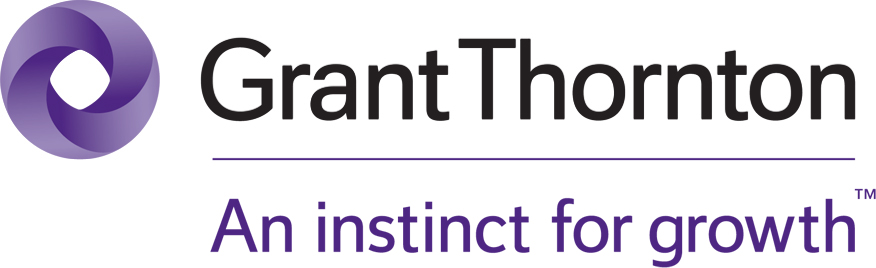 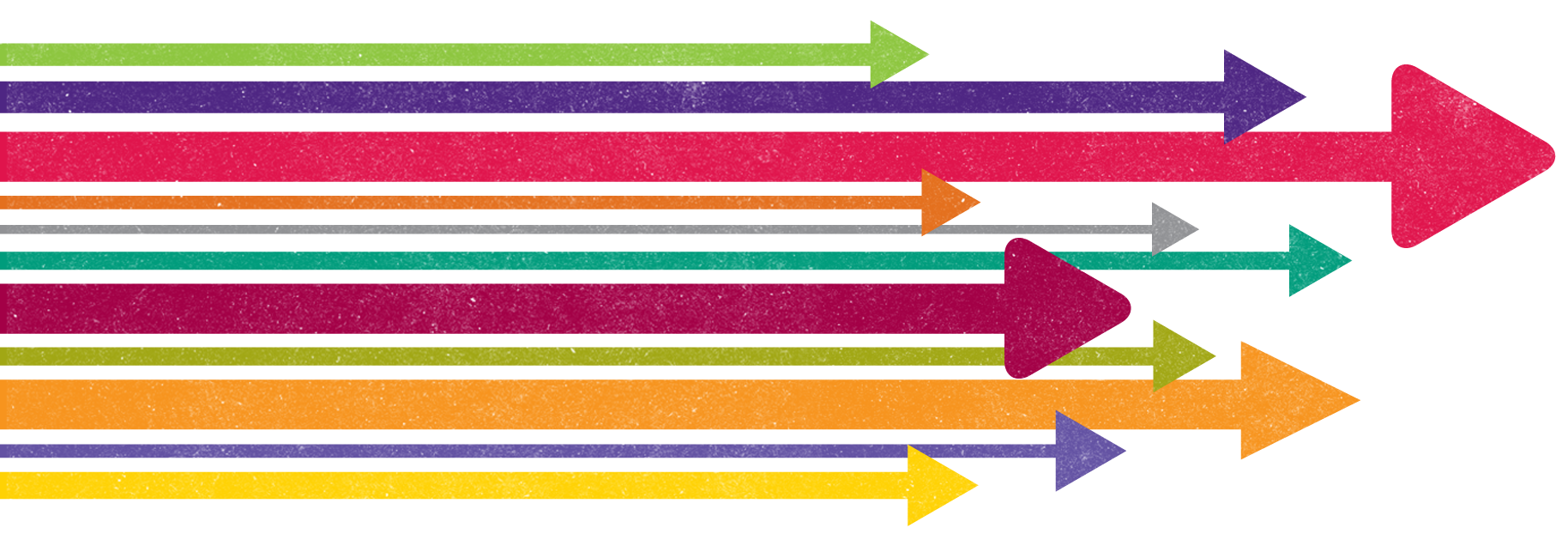 Outcomes and measures of quality and objectives in respect to deliveryActual
This YearBudgetThis YearActualLast YearCommunity sport value funding provided ($ value)XXX,XXXXXX,XXXXXX,XXXNumber of 0-18 yr. old members in sporting organisations with funding provided by Sporting NZ Inc.XXXNumber of 19+ yr. old members in sporting organisations with funding provided by Sporting NZ Inc.XXXCoaches attending development coursesXXXHigh performance sport grants provided (# of funded individuals)XXXHigh performance sport grants provided ($ value of funding)XXX,XXXXXX,XXXXXX,XXXAttendees at the National Sports AwardsXXXCommunity sport value funding provided ($ value)XXX,XXXXXX,XXXXXX,XXXPoints to Note:Inclusion of budget information is optional (but recommended)Examples shown above are illustrative only. Actual objectives / deliverables will vary depending on nature of organisationsNotesActual This YearBudget This YearActual  Last Year$000$000$000Revenue1Grants, donations, fundraising and other similar revenueXXXFees, subscriptions and other revenue from membersXXXRevenue from providing goods or servicesXXXInterest, dividends and other investment revenueXXXOther revenueXXXTotal RevenueXXXXXXExpenses2Fundraising expensesXXXProvision of goods or servicesXXXGrants and donationsXXXCorrection of prior period error12XXXOther expensesXXXTotal ExpensesXXXXXXSurplus/(Deficit) for the period before taxXXXXXXIncome TaxXXXXXXSurplus/(Deficit) for the period after taxXXXXXXXXXPoints to NoteInclusion of budget information is optional (but recommended if you have a budget against which you report)Categories shown above represent the minimum requirements. While some flexibility to layout and terminology is permissible, this is somewhat limited. Naming conventions appropriate to the organisation are allowable, provided that the separate categories are maintained. The majority of modifications are likely to be due to the additional of further line items (e.g. expanding on items otherwise aggregated in other income). PBE SFR-A (NFP) should be consulted when revising category layout.NotesActual This YearBudget This YearActual  Last YearAssets$000$000$000Current Assets3Bank and Cash*XXXInventory*XXXDebtors and Prepayments*XXXOther current assetsXXXTotal Current AssetsXXXXXXNon-Current AssetsProperty, Plant and Equipment*4XXXInvestments*3XXXTotal Non-Current AssetsXXXXXXTotal Assets*XXXXXXCurrent LiabilitiesBank overdraft*XXXCreditors and accruals*3XXXEmployee entitlements*3XXXUnused donations and grants with conditions*3XXXFinance lease – Current portionXXXOther current liabilitiesXXXTotal Current LiabilitiesXXXXXXNon-Current LiabilitiesFinance lease – Current portionXXXOther non-current liabilitiesXXXTotal Non-Current LiabilitiesXXXXXXTotal Liabilities*XXXXXXNet Assets*XXXXXXAccumulated Funds5Capital contributed by members*XXXAccumulated surplus*XXXReserves*XXXTotal Accumulated Funds*XXXXXXPoints to NoteInclusion of budget information is optional (but recommended if you have a budget against which you report)Sections are marked with an asterisk "*" are required, although if they do not apply to the entity can be removed.Categories shown above represent the minimum requirements. While some flexibility to layout and terminology is permissible, this is somewhat limited. Naming conventions appropriate to the organisation are allowable, provided that the separate categories are maintained. The majority of modifications are likely to be due to the additional of further line items (e.g. expanding on items otherwise aggregated in other income). PBE SFR-A (NFP) should be consulted when revising category layout.Actual This YearBudget This YearActual Last YearCash Flows from Operating Activities*$000$000$000Cash was received fromDonations, fundraising and other similar receipts*XXXFees, subscriptions and other receipts from members*XXXReceipts from providing goods or services*XXXInterest, dividends and other investment receipts*XXXNet GSTXXXCash was applied to:Payments to suppliers and employees*XXXDonations or grants paid*XXXNet Cash Flows from Operating Activities*XXXXXXCash Flows from Investing and Financing Activities*Cash was received from:Sale of property, plant and equipment*XXXDisposal of investments*XXXLoan drawdowns*XXXCapital contributed from members*XXXCash was applied to:Acquisition of property, plant and equipment*XXXAcquisition of investments*XXXLoan repayments*XXXCapital repaid to members*XXXNet Cash Flows from Investing and Financing Activities*XXXXXXNet Increase / (Decrease) in Cash*XXXXXXOpening Cash*XXXXXXClosing Cash*XXXXXXThis is represented by:Bank & Cash*XXXXXXPoints to NoteInclusion of budget information is optional (but recommended if you have a budget against which you report)Sections are marked with an asterisk "*" are required, although if they do not apply to the entity can be removed.Categories shown above represent the minimum requirements. While some flexibility to layout and terminology is permissible, this is somewhat limited. Naming conventions appropriate to the organisation are allowable, provided that the separate categories are maintained. The majority of modifications are likely to be due to the additional of further line items (e.g. expanding on items otherwise aggregated in other income). PBE SFR-A (NFP) should be consulted when revising category layout.Points to NoteRegistered charities should instead record that they are registered charities under the Charities Act 2005, and accordingly are not subject to income tax.Note 1 - Analysis of RevenueThis Year$000Last Year$000Donations, fundraising and other similar revenueFunding - High Performance Sports (Sport NZ)XXGrants - Coaching Development (Wellington Council)XXGrants - Community Sport (Lion)XXGrants - Pub charityXXFundraisingXXDonations (other than from members)XXBequestsXXTotalXXXXFees, subscriptions and other revenue from membersMembership FeesXXFacility hireXXDonations (from members)XXTotalXXXXRevenue from providing goods or servicesSports awardsXXFacility hireXXOther IncomeXXTotalXXXXPoints to NoteBreakdowns shown above are examples only. Individual organisations should provide breakdowns of revenue providing meaningful analysis relevant to the particular organisation. Typically this will involve the disclosure of individually material line items. The inclusion of the above notes is optional (but recommended).This Year$000Last Year$000Provision of goods or servicesCoaching and development programme costsXXFunctions and eventsXXTotalXXXXThis Year$000Last Year$000Grants and donationsAthlete ScholarshipsXXHigh Performance FundingXXCommunity GrantsXXKiwi sport FundingXXTotalXXXXOther ExpensesAccounting feesXXAudit feesXXRepairs and maintenanceXXTotalXXXXPoints to NoteBreakdowns shown above are examples only. Individual organisations should provide breakdowns of revenue providing meaningful analysis relevant to the particular organisation. Typically this will involve the disclosure of individually material line items. The inclusion of the above notes is optional (but recommended).AssetsThis YearLast Year$000$000Cash & DepositsXXCall AccountXXSaving AccountXXTotalXXXXInvestmentsTerm DepositsXXSharesXXTotalXXXXLiabilitiesCreditors and accrualsTrade CreditorsXXAccrualsXXProvision (Leasehold property restoration)XXTotalXXXXEmployment EntitlementsAccrued annual leaveXXLong service leaveXXAccrued salaries and wagesXXTotalXXXXUnused donations and grants with conditionsHigh Performance FundingXXGrants - Coaching Development (Wellington Council)XXGrants - Community Sport (Lion)XXTotalXXXXPoints to NoteBreakdowns shown above are examples only. Individual organisations should provide breakdowns of revenue providing meaningful analysis relevant to the particular organisation. Typically this will involve the disclosure of individually material line items. The inclusion of the above notes is optional (but recommended).This YearAsset Class*Opening Carrying Amount*$000Purchases$000Sales/ Disposals$000Sales/ Disposals$000Current Year Depreciation and Impairment*$000Current Year Depreciation and Impairment*$000Closing Carrying Amount*$000Land*XXXXXXXBuildings*XXXXXXXMotor Vehicles*XXXXXXXFurniture and fixtures*XXXXXXXOffice equipment*XXXXXXXComputers (including software)*XXXXXXXSports EquipmentXXXXXXXTotalXXXXXXXXXXXXXXCurrent Valuation*Source and Date of Valuation*XXGovernment ValuationXXGovernment ValuationLast YearLast YearAsset Class*Opening Carrying Amount*$000Opening Carrying Amount*$000Purchases$000Sales/ Disposals$000Current Year Depreciation and Impairment*$000Closing Carrying Amount*$000Land*Land*XXXXXBuildings*Buildings*XXXXXMotor Vehicles*Motor Vehicles*XXXXXFurniture and fixtures*Furniture and fixtures*XXXXXOffice equipment*Office equipment*XXXXXComputers (including software)*Computers (including software)*XXXXXSports EquipmentSports EquipmentXXXXXTotalTotalXXXXXXXXXXSignificant Donated Assets Recorded - Source and Date of Valuation*                                                    $000Significant Donated Assets Recorded - Source and Date of Valuation*                                                    $000Clubrooms (including land) - Donated ex. Wellington Council on 1 April 2012XXSports Equipment [Nature not described in example] - Donated ex BG Bird & TM Elmo on 1 April 2015XXSignificant Donated Assets - Not Recorded*Significant Donated Assets - Not Recorded*Sporting NZ Inc. has not received any significant donated assets during the course of the year that were not recorded (2015: Nil).Points to NoteCategories shown above represent the minimum requirements. While some flexibility to layout and terminology is permissible, this is somewhat limited. Naming conventions appropriate to the organisation are allowable, provided that the separate categories are maintained. The majority of modifications are likely to be due to the additional of further line items. PBE SFR-A (NFP) should be consulted when revising category layout.This YearDescription*Capital Contributed by Members*$000Accumulated Surpluses or Deficits*$000Reserves*$000Total*$000Opening Balance*XXXXCapital contributed by members*X--XCapital returned to owners *---XSurplus/(Deficit)*-X-XDistributions paid to owners*---XTransfer to Reserves*-(X)XXTransfer from Reserves*-X(X)XTotalXXXXXXXXLast YearDescription*Capital Contributed by Owners*$000Accumulated Surpluses or Deficits*$000Reserves*$000Total*$000Opening Balance*XXXXCapital contributed by members*X--XCapital returned to owners *---XSurplus/(Deficit)*-X-XDistributions paid to owners*---XTransfer to Reserves*-(X)XXTransfer from Reserves*-X(X)XTotalXXXXXXXXXBreakdown of ReservesActual* This Year$000Actual*Last Year$000Name*Nature and Purpose*Development fundFunds held in the Coaching Development Fund have been set aside for the coaching development expo to be held in 2017.XXXXBurt and Ernie legacy fundIn 2002, Burt and Ernie bequeathed X,XXX,XXX to Sporting NZ Inc. The funds are held in reserve with income generated applied to the tiddlywinks high performance program.XXXXDeferred maintenance reserveThe deferred maintenance reserve was established to set aside funds to re-pile to Wellington Clubhouse. This work is expected to occur in 2018.XXXXTotalXXXXXXAt Reporting date This YearAt Reporting dateLast YearCommitments to lease or rent assets *$000$000Future vehicle operating lease payments (48 month lease)XXXXFuture photocopier operating lease payments (36 month lease)XXXXOffice Rental (lease to March 2019)XXXXCommitment to purchase property, plant and equipment*Purchase of 1 Sesame Street (contract signed, settlement in April 2016)XX-Refurbishment of rehabilitation facilities (contract signed)XX-Contract signed to purchase video analysis equipment not yet supplied-XXCommitments to provide loans or grants*High performance funding (3 year contract commencing 2015)XXXXKiwi sport funding (ongoing funding contract)XXXXCommunity grants (committed to, but not paid)XXXXContingent liability*Pending legal action relating to employee dispute.XX-Guarantees provided*Acting as guarantor on Tiddywinks Associations borrowing.XXXXSource of RevenuePurpose and Nature of the Condition(s)*Original Amount*Not Fulfilled Amount*Grants - Community Sport (Lion)Funds must be used for community sport initiative, however funding contract does not have a specific "use or return condition".XXXXGrants - Pub charityFunds must be used for community sports equipment, however funding contract does not have a specific "use or return condition".XXXXDescription*Amount*Donated spot prizesXXVolunteer hours (X,XXX hours valued at $XXper/hr)XXNature and Amount of Borrowing*Nature and Amount of Asset Used as Security*Vehicle finance lease ($XX,XXX over 60 month lease)Secured over the underlying vehicle. Value of assets secured is $XX,XXX.Volunteer hours (X,XXX hours valued at $XXper/hr)Secured over the clubhouse land and buildings. Value of assets secured is $XXX,XXX.This Year$000Last Year$000This Year$000Last Year$000Description of Related Party Relationship*Description of the Transaction (whether in cash or amount in kind)*Value of TransactionsValue of TransactionsAmount OutstandingAmount OutstandingK. Frog (Board Member)Provided legal advice in respect to certain matters.XXXXXX-C. von Count (Board Member)Provided community funding to the Foosball Association. C von Count is a Board Member of this associationXX---Points to NoteSections are marked with an asterisk "*" are required, although if they do not apply to the entity can be removed.